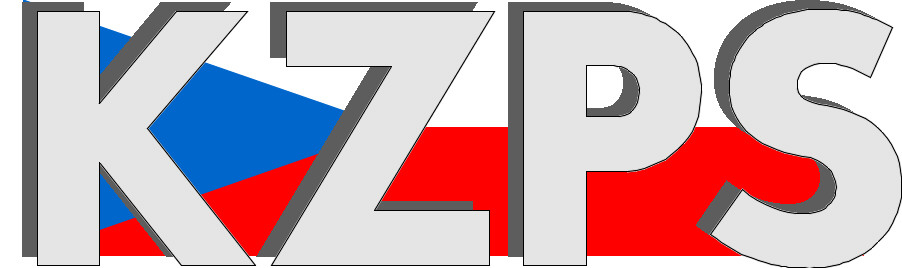 Konfederacezaměstnavatelských a podnikatelských svazů ČR Sekretariát:	    	 Václavské nám. 21	               tel.: 222 324 985                   	 110 00 Praha 1		               fax: 224 109 374  	            	            mail: kzps@kzps.cz S t a n o v i s k o Konfederace zaměstnavatelských a podnikatelských svazů ČRk „Návrh zákona, kterým se mění zákon č. 247/2014 Sb., o poskytování služby péče o dítě v dětské skupině a o změně souvisejících zákonů, ve znění pozdějších předpisů, a další související zákony“V rámci mezirezortního připomínkového řízení jsme obdrželi uvedený návrh. K němu Konfederace zaměstnavatelských a podnikatelských svazů ČR (KZPS ČR) uplatňuje následující doporučující a zásadní připomínky:Konkrétní připomínkyText § 5a odst. 4 písm. e) požadujeme upravit takto: „kterému nebyl opakovaně uložen správní trest za spáchání přestupku spočívajícího v uvedení nepravdivých údajů v elektronické aplikaci nebo nedoložení vykázaného obsazeného kapacitního místa smlouvou podle § 22 odst. 1 písm. l), nebo“.Odůvodnění: cílem je zesouladnit § 5a odst. 4 písm. e) s navrhovanou úpravou souvisejícího § 22 odst. 1 písm. l).Tato připomínka je zásadní.V § 5a odst. 4 písm. e) navrhujeme stanovit časové omezení pro opakované uložení správního trestu za spáchání přestupku podle § 22 odst. 1 písm. l).Odůvodnění: cílem je možnost po delší době zahladit přestupek, jehož opakování znamená ztrátu bezúhonnosti pro účely poskytování služby. Tato připomínka je doporučující.Navrhujeme zesouladnit § 11 odst. 7 s § 20a odst. 5 tak, že § 11 odst. 7 se upraví následovně: „Poskytovatel je povinen uchovat údaje a dokumenty obsažené v evidenci dětí o konkrétním dítěti do konce kalendářního roku, ve kterém došlo k ukončení poskytování služby péče o dítě v dětské skupině rodiči tohoto dítěte, a dále ještě po dobu 10 let.“, a v § 20a odst. 5 nahradit větu „Poskytovatel je povinen uchovávat smlouvy o poskytování služby péče o dítě v dětské skupině během kalendářního roku, za který příspěvek na provoz dětské skupiny náleží, a dále ještě po dobu 10 let.“ větou  „Poskytovatel je povinen uchovávat smlouvy o poskytování služby péče o dítě v dětské skupině podle § 11 odst. 7.“.Odůvodnění: cílem je snížit administrativní zátěž pro poskytovatele.Tato připomínka je doporučující.Do § 13 odst. 2 písm. f) navrhujeme na konec doplnit „, a jedná-li se poskytování služby péče o dítě v sousedské dětské skupině, též ujednání o postupu podle § 13i.“ Odůvodnění: s ohledem na skutečnost, že se jedná o další osoby vyskytující se v domácnosti poskytovatele, tedy v sousedské dětské skupině, navrhuje se ukotvit postup při jejich onemocnění ve smlouvě, jako je ve smlouvě ukotven postup při onemocnění dítěte.Tato připomínka je doporučující.§ 13c odst. 4 žádáme upravit v tom smyslu, že poskytovatel služby péče o dítě v sousedské dětské skupině nemá nárok na příspěvek na provoz dětské skupiny za kapacitní místo, které je obsazeno dítětem, jehož je rodičem nebo prarodičem nebo které žije ve společné domácnosti s poskytovatelem. V souladu s tím zároveň požadujeme upravit § 20j odst. 6 v tom smyslu, že poskytovatel dokládá čestným prohlášením prostřednictvím elektronické aplikace podle odstavce 1 též skutečnost, že mu rodič dítěte, jímž je kapacitní místo obsazeno, doložil doklad podle § 11 odst. 4, a jde-li o poskytovatele služby péče o dítě v sousedské dětské skupině, skutečnost, že není rodičem nebo prarodičem dítěte nebo že se nejedná o dítě žijící s poskytovatelem ve společné domácnosti.Odůvodnění: cílem je eliminace neoprávněného obohacování ze státního rozpočtu prostřednictvím příbuzných či jinak spřízněných dětí.Tato připomínka je zásadní.Do § 13h odst. 1 žádáme o zařazení bezúhonnosti a spolehlivosti poskytovatele a členů jeho domácnosti podle § 13k mezi podmínky pro udělení oprávnění a v odst. 5 o zařazení závazného stanoviska krajského úřadu o bezúhonnosti a spolehlivosti poskytovatele a členů jeho domácnosti podle § 13k mezi doklady, které poskytovatel služby péče o dítě v sousedské dětské skupině připojuje k žádosti o oprávnění. Odůvodnění: cílem je zvýšit bezpečnost prostředí, ve kterém bude poskytována služba péče o dítě v sousedské dětské skupině.Tato připomínka je zásadní.Do § 13h odst. 5 navrhujeme zařazení dokladu o zdravotní způsobilosti poskytovatele podle § 5b mezi doklady, které poskytovatel služby péče o dítě v sousedské dětské skupině připojuje k žádosti o oprávnění. Odůvodnění: cílem je jasně stanovit přehled dokladů, které je třeba přiložit k žádosti o udělení oprávnění.Tato připomínka je doporučující.V § 13h odst. 5 písm. b) žádáme o odstranění slova „hygienických“. Odůvodnění: cílem je zpřesnit obsah dokladů, které je třeba přiložit k žádosti o udělení oprávnění.Tato připomínka je zásadní.Do § 13h odst. 5 písm. d) navrhujeme na konec doplnit „s výslovným vyjádřením ke zdravotnímu stavu členů domácnosti poskytovatele podle odst. 1 písm. b)“.Odůvodnění: cílem je zpřesnit obsah dokladů, které se přikládají k žádosti o udělení oprávnění, ve vztahu k podmínkám pro udělení oprávnění.Tato připomínka je doporučující.V § 13j odst. 1 požadujeme slova „Splnění podmínek pro udělení oprávnění a“ nahradit slovy „Splnění požadavků na prostory a provoz a plnění podmínek“. Odůvodnění: cílem je zpřesnit výčet povinností, které má kraj jakožto kontrolní orgán pro poskytování služby péče o dítě v sousedské dětské skupině.Tato připomínka je zásadní.V § 13k odst. 2 žádáme o nahrazení slov „evidence žadatelů“ slovy „evidence poskytovatelů“. Odůvodnění: cílem je opravit překlep.Tato připomínka je zásadní.V § 13l odst. 2 žádáme o odstranění slova „vzniku“.Odůvodnění: cílem je odstranit přebytečné slovo, které neúmyslně mění obsah.Tato připomínka je zásadní.V § 18 odst. 2 ve větě „K žádosti poskytovatel přiloží doklady podle § 16 odst. 4, v případě sousedské dětské skupiny podle § 13g.“ požadujeme § 13g nahradit § 13h.Odůvodnění: cílem je opravit překlep.Tato připomínka je zásadní.V § 20a odst. 4 navrhujeme na konci odstranit sousloví „za předpokladu, že má oprávnění“, neboť podmínka oprávnění se nově nachází na začátku odstavce.Odůvodnění: cílem je odstranění opakující se podmínky.Tato připomínka je doporučující.V § 20b odst. 4 navrhujeme zesouladnit původní terminologii hovořící o zastavení výplaty příspěvku s novou terminologií obsaženou v novele.Odůvodnění: cílem je odstranění původní terminologie a její nahrazení novou terminologií obsaženou v novele.Tato připomínka je doporučující.§ 20c odst. 1 navrhujeme s ohledem na jeho obsah zařadit pod jiný §.Odůvodnění: cílem je obsahová úprava a sjednocení materiálu.Tato připomínka je doporučující.V § 20c odst. 3 požadujeme slovo „zálohového“ nahradit slovem „zúčtovacího“.Odůvodnění: cílem je opravit chybné slovo, které neúmyslně mění obsah.Tato připomínka je zásadní.V § 20e žádáme o posunutí zálohových a zúčtovacích období do následujících termínů:zálohová období: březen-červen, červenec-říjen, listopad-únor, zúčtovací období: únor-květen, červen-září, říjen-leden.Odůvodnění: období je třeba vymezit odlišně s ohledem na realizaci úkonů v rámci kalendářních měsíců, ve kterých dochází k oznámení obsazenosti kapacitních míst a následnému zúčtování za uplynulé čtyřměsíční zúčtovací období a zároveň k výpočtu a výplatě zálohy na následující zálohové období.Tato připomínka je zásadní.§ 20e odst. 5 požadujeme upravit takto:(5) Ministerstvo posoudí nárok na výplatu příspěvku na provoz dětské skupiny za uplynulé zúčtovací období, a je-li rozdíl mezi stanovenou výší zálohy na příspěvek na provoz dětské skupiny na poslední kalendářní měsíc uplynulého zálohového období a první tři kalendářní měsíce aktuálního zálohového období a výší příspěvku na provoz dětské skupiny za uplynulé zúčtovací obdobía) kladný, jde o přeplatek, o který se poskytovateli poníží částka k výplatě oproti stanovené záloze na příspěvek na provoz dětské skupiny na následující zálohové období nebo ho poskytovatel vrátí do 30 dnů ode dne doručení rozhodnutí o přeplatku, náleží-li záloha na následující zálohové období ve výši 0 Kč nebo zanikl-li nárok na příspěvek na provoz dětské skupiny z důvodu pozastavení nebo zrušení oprávnění k poskytování služby péče o dítě v dětské skupině nebo jde-li o poslední období, na které byl příspěvek na provoz dětské skupiny přiznán. Pokud je na následující zálohové období stanovena záloha na příspěvek na provoz dětské skupiny v nižší výši, než je výše přeplatku za uplynulé zúčtovací období, poskytovatel vrátí zbývající část přeplatku do 30 dnů ode dne doručení rozhodnutí o zúčtování příspěvku na provoz dětské skupiny za uplynulé zúčtovací období a o záloze na příspěvek na provoz dětské skupiny na následující zálohové období. b) záporný, jde o nedoplatek, který se poskytovateli vyplatí společně se zálohou na příspěvek na provoz dětské skupiny na následující zálohové období nebo se poskytovateli vyplatí do 30 dnů ode dne vydání rozhodnutí o nedoplatku, zanikl-li nárok na příspěvek na provoz dětské skupiny z důvodu pozastavení nebo zrušení oprávnění k poskytování služby péče o dítě v dětské skupině nebo jde-li o poslední období, na které byl příspěvek na provoz dětské skupiny přiznán.Odůvodnění: cílem je zpřesnění textu a doplnění úpravy pro případ zániku nároku na příspěvek z důvodu pozastavení nebo zrušení oprávnění podle § 20f odst. 3.Tato připomínka je zásadní.Do § 20e odst. 6 požadujeme na konec doplnit větu v tomto smyslu: „Nedoplatek se poskytovateli vyplatí do 30 dnů ode dne vydání rozhodnutí o přeúčtování příspěvku za uplynulé zúčtovací období.“Odůvodnění: cílem je doplnění úpravy pro případ přeúčtování již zúčtovaného příspěvku z důvodu opravy oznámení obsazenosti kapacitních míst.Tato připomínka je zásadní.Text § 20f odst. 2 navrhujeme zesouladnit s novou terminologií obsaženou v novele.Odůvodnění: cílem je odstranění původní terminologie a její nahrazení novou terminologií obsaženou v novele.Tato připomínka je doporučující.§ 20k odst. 3 požadujeme upravit takto: „Poskytovatel, kterému v průběhu kalendářního roku z důvodu pozastavení nebo zrušení oprávnění k poskytování služby péče o dítě v dětské skupině zanikl nárok na příspěvek na provoz dětské skupiny podle § 20f odst. 3, předloží přehled čerpání příspěvku na provoz dětské skupiny do 60 dnů ode dne nabytí právní moci rozhodnutí o pozastavení nebo zrušení oprávnění k poskytování služby péče o dítě v dětské skupině.“. Odůvodnění: cílem je odstranění původní terminologie a její nahrazení novou terminologií obsaženou v novele.Tato připomínka je zásadní.Text § 22 odst. 1 písm. l) (původně k) ve znění účinném od 1.1.2024 požadujeme upravit takto: „uvede v elektronické aplikaci podle § 20j nepravdivé údaje o obsazenosti kapacitních míst podle § 20e odst. 4 nebo nedoloží obsazenost kapacitního místa vykázaného v oznámené obsazenosti kapacitních míst smlouvou o poskytování služby péče o dítě v dětské skupině podle § 20a odst. 5.“. Odůvodnění: cílem je předcházet podvodnému jednání, kdy by poskytovatel preferoval tvrzení o ztrátě smlouvy, jež v současné době není přestupkem, před předložením smlouvy dokládající, že do elektronické aplikace uvedl nepravdivé údaje.Tato připomínka je zásadní.V § 31 odst. 3 písm. a) zákona č. 117/1995 Sb., o státní sociální podpoře, ve znění pozdějších předpisů, požadujeme slovo „jesle“ nahradit slovy „dětskou skupinu“. Zároveň žádáme o důkladnou revizi navrhované úpravy textu písm. a) tak, aby zahrnovala všechny typy zařízení uvedené v současném znění § 31 odst. 3 písm. a), b), c), d) zákona o SSP.Odůvodnění: cílem je aktualizovat terminologii v oblasti služeb péče o děti dle platné legislativy a dále zároveň zahrnout do navrhované úpravy všechna zařízení, která jsou uvedena v dotyčném odstavci zákona o SSP.Tato připomínka je zásadní.K části čtvrté – novele zákona o sociálních službách – požadujeme část čtvrtou vypustit bez náhrady.Odůvodnění:Rodinný asistent je vložen naprosto nesystémově jako druh sociální služby, ačkoliv v tomto případě se nejedná o druh sociální služby ve smyslu zákona o sociálních službách a nemá žádnou souvislost se službami péče a pečovatelskou službou. Návrh novely rozbíjí strukturu zákona o sociálních službách, proto žádáme o odstranění této části zákona. Pokud MPSV bude do budoucnosti rozšiřovat systém sociální pomoci v rámci zákona o sociálních službách, pak bude věcně správné vytvoření jiné, samostatné části zákona, kde bude odlišná úprava od sociálních služeb současného typu. Tato připomínka je zásadní.Kontaktní osoby:Mgr. Petr Hanuš 		e-mail:	petr.hanus@uzs.cz		mob:	08 227 367   	Dr. Jan Zikeš			e-mail:	zikes@kzps.cz			mob:	77515 77 50V Praze dne 17. července 2023 										        								         Jan W i e s n e r		                                                                            			              prezident